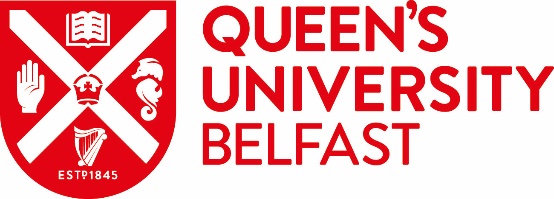 International Partnerships Triage Process Key Issues to be Considered in Assessing New or Existing Educational PartnershipsThe following form should be completed for all proposed new international partnership arrangements for consideration and endorsement at School and Faculty level.  General Background1.1	Queen’s University Lead Name______________________________ School/Directorate____________________________________________________Job title_____________________________ Contact No______________________Email_______________________________						_1.2	Please identify other Schools / Institutes involved:Name______________________________ Name______________________________ Name______________________________ 	(If required, please add additional lines)1.3	Has a Partnership Management Plan been considered and who needs to be involved? 			Yes/No Details of Proposed Partner2.1	Contact information	Name of Organisation______________________________________________		Address_____________________________________________				Main Contact______________________________________________		Position______________________________________________				Contact No________________________	Email_________________________URL________________________	 2.2 	Does the proposed partner have the legal capacity to contract with Queen’s University? (Please mark)2.3	Identify the type of Institution / Organisation (Please mark)2.4	What Degree Awarding Powers does the proposed partner hold, if any? (Please mark)2.5	What is the academic standing of the proposed partner?  For example their position in global league tables such as Times Higher World University Rankings (Please provide evidence).  Please also comment on any direct experience of student quality/performance at Queen’s.2.6	Does the partner operate within an established / recognised Quality Framework regime? (e.g. QAA in the UK or regulated education provider)2.7	Strategic fit with Queen’s, the Faculty and School	(Please state how this partnership will help to achieve University/Faculty/School objectives and contribute towards Vision 2020 and other key strategic considerations)2.8	Strategic fit and/or benefit for the proposed partner?2.9	Outline previous relevant experience of the proposed partner in the education area and with other partnerships, including details of any existing or past (expired/failed) engagements or formal arrangements with Queen’s University or other universities? (Please provide details, including, but not limited to, information on any prior student exchange activity, summer school(s) and/or study abroad)2.10 	Does the proposed partner have any agreements you are aware of with other universities? If so, which ones and for what purpose.  Please indicate where any arrangements have been withdrawn with the proposed partner at the request of another institution (if known).2.11 	Due Diligence 2.11.1	Is the partner organisation listed on the UK government website as a Proscribed Terrorist Groups or Organisations?https://www.gov.uk/government/publications/proscribed-terror-groups-or-organisationsYES/NO	2.11.2	Is the named contact listed on the UK government website on the current list of designated persons, terrorism and terrorist financing?	https://www.gov.uk/government/publications/current-list-of-designated-persons-terrorism-and-terrorist-financingYES/NO2.11.3	Is the partner organisation or named contact on the UK’s list for organisations or individuals subject to financial sanctions?https://www.gov.uk/government/publications/financial-sanctions-consolidated-list-of-targets/consolidated-list-of-targetsYES/NO2.11.4	Is the partner organisation or named contact on the OFSI Consolidated List?
https://sanctionssearch.ofsi.hmtreasury.gov.uk/YES/NO2.11.5	Is the partner organisation or named contact on the US Consolidated Screening List (CSL)? The CSL is a list of parties for which the United States’ Government maintains restrictions on certain exports, re-exports or transfer of items.  
https://www.trade.gov/consolidated-screening-listYES/NO2.11.6	Is the partner organisation or named contact on the UN Security Council Consolidated List?
https://www.un.org/securitycouncil/content/un-sc-consolidated-list YES/NO2.11.7	Did the partner organisation’s official website raise any cause for concern?YES/NO2.11.8	Did an online search of news articles relating to this partner organisation cause any concern?  Media searches can be conducted via use of Google News and/or Nexis UK accessible via our online Library Databases.
YES/NOPlease attach any potentially concerning articlesPlease provide information/evidence of any potentially concerning articles either by providing web links or attaching documents.Please include the terms below alongside your media search.  Please add any additional search terms which may be relevant to the region/geographical location etc.
Abuse, academic freedom, bribery, controversy, corporate manslaughter, corruption, discrimination, exploitation, extremism, financial irregularity, fraud, freedom of speech, health and safety breach, human rights, illegal, litigation, slavery, safeguarding, arms trade, defence, embargoes, sanctions, tobacco, national security2.11.9	Please comment on any issues arising from the due diligence in questions 2.11.1-8 above?2.12 	What is the proposed duration of the partnership?2.13	Please outline broad timescales for implementation of the partnership.2.14	Does the School/Institution have the capacity and resources to support the proposed term/duration of the partnership?  	(Please detail any resource implications e.g. staff time, number of staff committed to delivery, non-pay, equipment or facilities and specify if additional budget allocation will be necessary)2.15	What are the key responsibilities of each partner in the proposed arrangement?2.16 	Does the proposed partnership relate to the following? (Please mark)Proposed Education Partnership 3.1	Please select the type of partnership under consideration3.2	What type of award will be covered by the proposed partnership?3.3	Please provide a broad outline of the proposal?3.4	Expected student numbers to Queen’s University(Please indicate if more than one academic year – is there a minimum/maximum of student numbers required?)3.5	Has appropriate curriculum matching/mapping been undertaken (e.g. in the case of a proposed articulation (2+2), has partner content been assessed and deemed equivalent to level 1 study at QUB for the relevant programme)3.6 	What are the teaching arrangements for the proposed partnership e.g. where and who?3.7	Is the quality of student learning opportunities and experiences at the partner institution considered, or likely to be, comparable to those at Queen’s and adequate to enable students to achieve the appropriate academic standards expected for a Queen’s award?(Please comment) Proposed Student Recruitment Partnership 4.1	Please select the type of partnership under consideration4.2	What type of award will be covered by the proposed partnership?4.3	Please provide a broad outline of the proposal4.4	Expected student numbers to Queen’s University(Please indicate if more than one academic year – is there a minimum/maximum of student numbers required?5.	Proposed Student Exchange Partnership 5.1	Expected number of students to be exchanged per academic year (numbers to/from the partner should normally be equal)5.2 	What is the language of instruction and assessment at the partner university?  Are courses available in English?(Please comment)5.3 	Students on which Queen’s degree pathways/subject areas will be able to participate in this student exchange?(Please comment)5.4	Is the quality of student learning opportunities at the partner institution considered, or likely to be, comparable to those at Queen’s and adequate to enable students to achieve the appropriate academic standards expected for a Queen’s award?(Please comment) 5.5	Is the quality of student support at the partner institution considered, or likely to be, comparable to those at Queen’s, for example academic guidance; immigration support service and orientation; wellbeing and disability services?(Please comment) 5.6	Is university accommodation guaranteed for exchange students and what is the average cost?(Please comment) 5.7	Are there any other fees charged by the partner university to incoming exchange students?(Please comment) 6.	Endorsement of the ProposalApproval: Head of School and School Management BoardI confirm that I am satisfied with the content of this proposal.Name______________________________ School___________________________________________________Job title_____________________________						  Signed_______________________________					Date											Approval: Faculty Executive BoardI confirm that I am satisfied with the content of this proposal and agree as follows:That the proposal should progress to full business case development and be further considered by FEB YES/NOThat the proposal should progress to consideration by the Education Committee (Quality and Standards) without the requirement for a full business case.YES/NOName______________________________ FEB___________________________________________________Job title__						  Signed_______________________________					Date											YesNoDon’t know YESNOHigher Education Institution – PublicHigher Education institution – PrivateOther Educational Institution (e.g. FE College, Teaching College)Research InstitutionThird sector organisation (e.g. charity, voluntary group)Registered CompanyGovernment body or agencyOther (please specify):Other (please specify):Other (please specify):YESNODegree Awarding PowersUndergraduate degreesPostgraduate taught degreesPostgraduate research degreesJoint Award - UGJoint Award - PGOther (please specify)YESNOProceed to EducationSection 3Student Recruitment Section 4Student ExchangeSection 5Please markArticulations (including 2+2)Double Master’s (1+1+1 or 1+1)Validation / franchise Joint / dual / double awardsOther (please specify)Please markUndergraduate (UG)Postgraduate Taught (PGT) Pre – degree or FoundationYear (e.g. 2022-23)UGPGTPGRYear 1Year 2Year 3Year 4Year 5TotalPlease mark3+1+1 (Third Year UG Study Abroad with linked progression to PGT)4+1 (PGT recruitment)Other (Please specify)Please markUndergraduate (UG)Postgraduate Taught (PGT) Sub – degree or FoundationYear (e.g. 2022-23)UGPGTPGRYear 1Year 2Year 3Year 4Year 5TotalUGPGTPGRExample2 x one semesterFrom Queen’sTo Queen’s